KIDS AND ADULTS ALIKE WILL ENJOY TAKING AIM AT THE NEW PRAIRIE DOG TARGET FROM RINEHART TARGETS®Introducing Realistic and Fun New Archery Target with Ten Shooting Spots to Help Perfect Shooting PrecisionJanesville, WI — Whether you’re setting out to take care of rodents destroying your crops or just want a fun new target for the kids to practice on, the new Prairie Dog Target from Rinehart Targets is the perfect small target to add to your backyard range this year. “We’re continuously looking to create the next new fun and unique target that both kids and adults alike will have a blast shooting at while also honing their archery skills, and the new Prairie Dog Target fits this category perfectly,” said James McGovern, President of Rinehart Targets. “Incorporating a grouping of multiple prairie dogs, this target provides a total of ten scoring rings and shooting spots to take aim at, making it the perfect all-in-one practice target,” he added.The new Prairie Dog Target joins Rinehart’s collection of varmint targets from the company’s renowned Competition Series – the series of targets which continues to be the choice of IBO, NASP and countless archery clubs across the country. Measuring 14-inches tall and 21-inches long, this target may be small, but it is undoubtedly mighty thanks to its self-healing foam construction which Rinehart is well known for and has proven to easily take a beating from both field points and broadheads without breaking or tearing. Plus, arrow removal is so quick and easy, even a child can retrieve arrows with ease.  This durable signature foam is also UV resistant, so the kids can leave it in the yard all summer long for on-the-spot shooting sessions without worrying about sun damage. Like all Rinehart Targets, the new Prairie Dog Target is incredibly lifelike, depicting a group of prairie dogs posed in realistic positions found in their natural setting. Shooters can take aim at the front side, as well as pivot the target 45-, 90- or 180- degrees for even more scoring rings and shooting action. In fact, the new Prairie Dog Target offers a total of ten shooting spots in total, including multiple scoring rings found on all sides of the target for a variety of shooting angles and levels of difficulty archers can practice on. Replaceable insert not available.About Rinehart TargetsSince 1999 Rinehart Targets has been manufacturing the Best Archery Targets in the World. Today, the company continues to expand on its wide range of archery targets offered including: 3D Targets, Cube Targets, Crossbow Targets, Bag Targets, Range Targets along with its newly added line of archery decoys.  For more information about Rinehart Targets, visit: rinehart3d.com.Connect with Rinehart Targets on social media: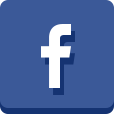 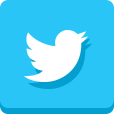 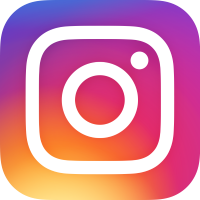 Editor’s Note: For downloadable hi-res images and press releases, visit our online Press Room.